Вариант 5 (Зачетная книжка 25)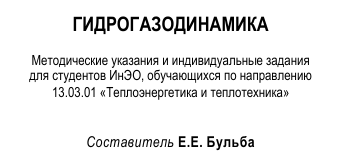 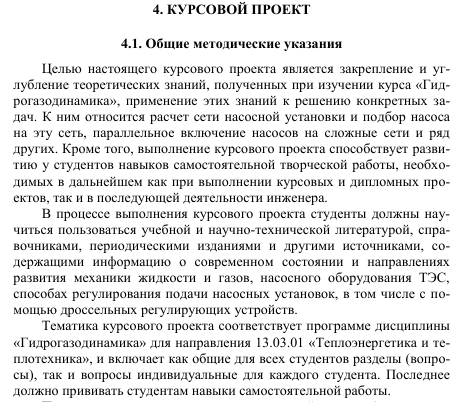 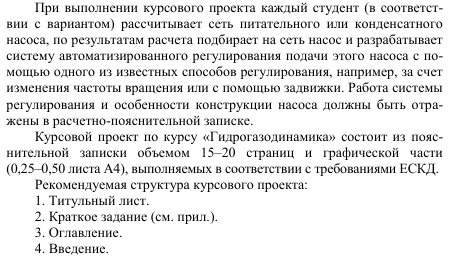 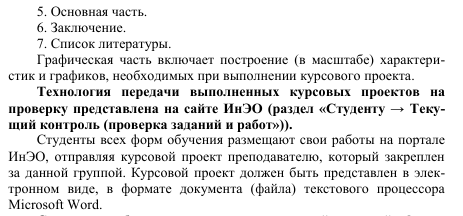 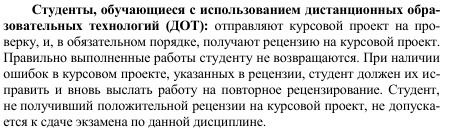 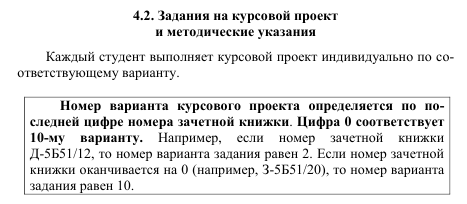 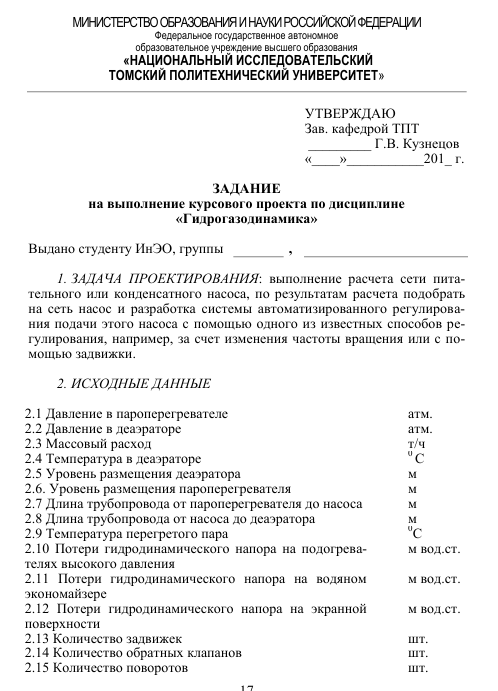 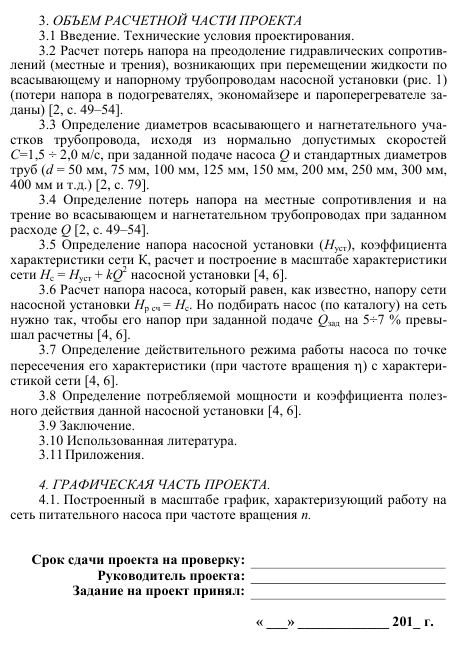 ВАРИАНТ 5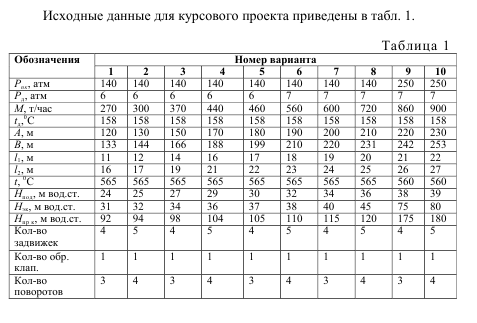 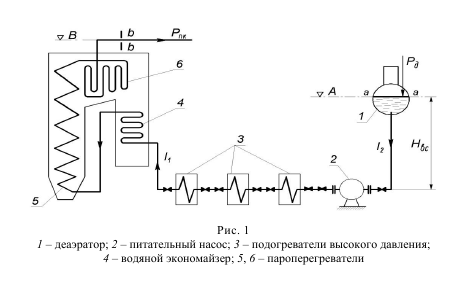 